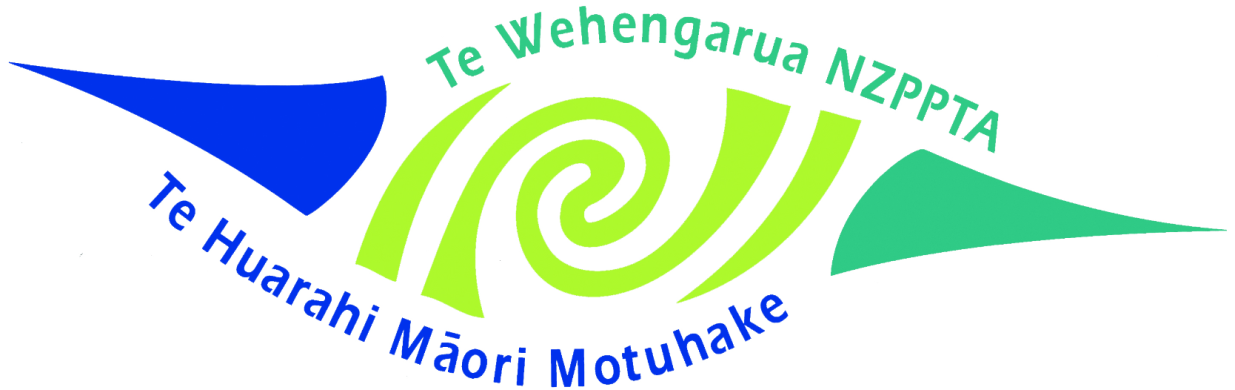 He WaiataNgā karakia,ngā hīmenemengā waiataWaiata (songs, hymns and prayers)  INDEXA 
AROHAINA MAI 13 
AUĒ HEI AUĒ 14 
E 
E PĀ TŌ HAU 7 
E PARI RĀ 22 
E TE ARIKI (Hīmene) 6 
E TE ATUA - (Hīmene) 13 
E TORU NGĀ MEA 2 
E TORU PUĀWAI 19 
E TŪ KAHIKATEA 15 
EHARA 2 
H 
HAERE MAI TONU NGĀ IWI 21 
HARURU ANA 10 
HE HŌNORE 23 
HE WAIATA MŌ MARIA 16 
HE WAWATA 22 
HEI KONEI RĀ 14 
HINEMOA 18 
HOKIHOKI 3 
HOKI MAI E TAMA MĀ 17 
HŪTIA TE RITO 16 
I 
I NGĀ RĀ 21 
K 
KA MATE 2 
KA PINEA 3 
KARANGATIA RĀ 4 
KO TĒNEI TE WĀ (Hīmene) 3 
KŌTIRO MĀORI 11 
KOUTOU KATOA RĀ (Hīmene) 17 
KUA RONGO MAI KOE 9 
KUA RONGORONGO 9 
M 
MĀ TE MĀRIE (Hīmene) 13 
MĀ WAI RĀ 2 
MĀKU RĀ PEA 14 
N 
NGĀ IWI E 20 
NGĀTI KOTITI KĒ 19 
P 
PĀ MAI 4 
PAIKEA 12 
PĀKETE WHERO 18 
PIKI MAI KAKE MAI RĀ 21 
PIRIPONOTIA 19 
PŌ ATARAU 20 
PŌKAREKARE ANA 8 
PUREA NEI 7 
R 
RIMURIMU 23 
T 
TAKU RĀKAU 7 
TAMA NGĀKAU (Hīmene) 5 
TE AROHA 3 
TE ATUA (Hīmene) 10 
TE HOKINGA MAI 4 
TE INOI O TE ARIKI (Lord's Prayer) 8 
TE IWI E 12 
TE KORONITI (Inoi) 16 
TĪHORE 6 
TŌIA MAI 5 
TORO MAI TŌU RINGA 17 
TŪTIRA MAI 3 
U 
UTAINA 5 
W 
WHAKAARIA MAI (Hīmene) 7 
WHAKAPAI I NGĀ KAI (To bless food) 8 
WHAKARONGO 16 
WHAKARONGO E TE RAU 15 
WHITI TE MARAMA 20Prayers, hymns and songs  SUMMARYA collection of waiata (songs), hīmene (hymns), and inoi/karakia (prayers).   A star grading system is used where one star means easy to learn to five stars for difficult. Some songs also suggest an appropriate note. Many of the pieces have been extracted from a collection of over 200 waiata put together and generously provided by Toby Rikihana of Te Arawa. Interpretations are intended to help give an impression of the messages within but are by no means definitive translations. Anyone wishing to discuss editing material or adding new material should get in touch with David Kingi. Last update: 10-March-2010Nei rā te mihi ki Te Wehengarua NZPPTA me Te Huarahi Māori Motuhake, kua whakaae nei kia tāruatia e Ako Panuku a He Waiata hei tohatoha māna ki ngā pouako kua eke mai ki runga i te kaupapa whānui a Ako Panuku.We would like to acknowledge Te Wehengarua NZPPTA and Te Huarahi Māori Motuhake for allowing Ako Panuku to reproduce He Waiata and distribute to Ako Panuku teachers.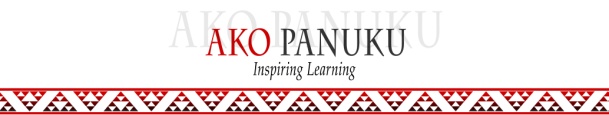 He mea waihanga tēnei mō tētahi kaupapa a Te Wehengarua NZPPTA – Te Huarahi Māori Motuhake.© New Zealand Post Primary Teachers Association 2010 – kia noho whāiti mai te whakamahinga ki te rāngai rapu mātauranga o Aotearoa.Contents   1.   MĀ WAI RĀ (Pine Tamahori) * * * 
2.   EHARA (Mutu Kapa - Te Aupōuri) * 
3.   KA MATE (Te Rauparaha - Ngāti Toa) * * 
4.   E TORU NGĀ MEA * 
5.   HOKIHOKI * 
6.   KA PINEA * * 
7.   TE AROHA * 
8.   TŪTIRA MAI * 
9.   KO TĒNEI TE WĀ * 
10. PĀ MAI * * 
11. TE HOKINGA MAI (Pakipaki School) * * * 
12. KARANGATIA RĀ * * * 
13. UTAINA * * 
14. TŌIA MAI * 
15. TAMA NGĀKAU * * 
16. E TE ARIKI * * * 
17. TĪHORE MAI (Hirini Melbourne) * * * 
18. PUREA NEI (Hirini Melbourne) * * * 
19. E PĀ TŌ HAU (Rangiāmoa - Waikato) * * * * 
20. TAKU RĀKAU (Tūhoe) * * * * 
21. WHAKAARIA MAI * * * 
22. WHAKAPAI I NGĀ KAI (Grace - to bless food) * * 
23. PŌKAREKARE ANA * * 
24. TE INOI O TE ARIKI (Lord's Prayer) * * * 
25. KUA RONGORONGO (Ngāti Porou) * * 
26. KUA RONGO MAI KOE * * (Bill Kerekere) 
27. TE ATUA * * 
28. HARURU ANA (Taranaki) * * * * 
29. KŌTIRO MĀORI (Tommy Taurima) * * * * 
30. PAIKEA (Ngati Porou) (G) * * * 
31. TE IWI E * * * 
32. AROHAINA MAI (Tuini Ngāwai, N'Porou) (C) * * * 
33. MĀ TE MĀRIE * * 
34. E TE ATUA (Crimond, Amazing Grace, etc) * * * 
35. MĀKU RĀ PEA (D) * 
36. HEI KONEI RĀ * * * 
37. AUĒ HEI AUĒ (Tainui) * * * * 
38. E TŪ KAHIKATEA * * 
39. WHAKARONGO E TE RAU * * * * 
40. HE WAIATA MŌ MARIA * * * 
41. WHAKARONGO (Ngoi Pewhairangi, Ngāti Porou) 
42. HŪTIA TE RITO 
43. TE KORONITI (The Benediction 2 Cor 13) 
44. HOKI MAI E TAMA MĀ 
45. TORO MAI TŌU RINGA (Kingi Ihaka, Te Aupōuri) 
46. KOUTOU KATOA RĀ (Hīmene) 
47. PĀKETE WHERO (Te Arawa) 
48. HINEMOA (Te Arawa) 
49. E TORU PUĀWAI 
50. NGĀTI KOTITI KĒ (Wīremu Kerekere - Te Rōpū Rangatahi) 
51. PIRIPONOTIA 
52. NGĀ IWI E 
53. PŌ ATARAU 
54. WHITI TE MARAMA 
55. I NGĀ RĀ (Dovey Katene-Hovarth - Mawai Hakona) 
56. PIKI MAI KAKE MAI RĀ 
57. HAERE MAI TONU NGĀ IWI 
58. E PARI RĀ 
59. HE WAWATA 
60. RIMURIMU 
61. HE HŌNORE1. MĀ WAI RĀ (Pine Tamahori) * * *1. MĀ WAI RĀ (Pine Tamahori) * * *1. MĀ WAI RĀ (Pine Tamahori) * * *1. MĀ WAI RĀ (Pine Tamahori) * * *Mā wai rā e taurimaMā wai rā e taurimaWho would maintain the hospitalityWho would maintain the hospitalityTe marae i waho eTe marae i waho eOf the maraeOf the maraeMā te tika, mā te ponoMā te tika, mā te ponoThe righteous, the faithfulThe righteous, the faithfulMe te aroha eMe te aroha eAnd loveAnd loveTau tahi tau ruaTau tahi tau ruaThough the years passThough the years passE kore koe e warewareE kore koe e warewareYou'll not be forgottenYou'll not be forgottenTāpiri mai ko te arohaTāpiri mai ko te arohaBut held within my heartBut held within my heartHei hoa haereHei hoa haereWhere ever I would goWhere ever I would go2. EHARA (Mutu Kapa - Te Aupōuri) *2. EHARA (Mutu Kapa - Te Aupōuri) *A               DEhara i te meaLove is notE                       ANō ināianei te arohaMerely of this time                  DNō ngā tūpunaBut from the ancestorsE                    AI tuku iho i tuku ihoIt descendedA                        DHe mea nui rā te arohaLove is importantE                     AKi te ngākau o te hungaIn our hearts                      DWhakaaro rangatiraAnd chiefly thoughtsE                    AE tangi nei e mihi anaSolemnly expressed             A               DTe whenua, te whenuaLand            E              ATe oranga o te iwiSustains the people                        DNō ngā tūpunaFrom the ancestors     E              AI tuku iho i tuku ihoIt descended          A                 DWhakapono, tūmanakoFaith, hope          E               ATe aroha, te arohaAnd love, ah love                       DNō ngā tūpunaFrom the ancestors         E           AI tuku iho i tuku ihoThey descended3. KA MATE (Te Rauparaha - Ngāti Toa) * *3. KA MATE (Te Rauparaha - Ngāti Toa) * *Ka mate ka mateDeathKa ora ka ora (x2)Or life?Tēnei te tangata pūhuruhuruThis hairy personNāna i tiki mai whakawhiti te rāFetched the sun caused it to shineUpane upaneMoving abreastUpane ka upane whiti te rāIn even rank, ah - the sun shines4. E TORU NGĀ MEA *4. E TORU NGĀ MEA *AE toru ngā meaThere are three giftsNgā mea nunuiOf great importance           EE kī anaAccording toTe PaiperaThe BibleAWhakaponoTruthATūmanakoDesireKo te mea nuiAnd greatest of allE                D   AKo te arohaLove5. HOKIHOKI *5. HOKIHOKI *Hokihoki tonu maiOft returnsTe wairua o te tauThe spirit of my loved oneKi te awhi rēingaFor a spiritual embraceKi tēnei kiri e (x2)With me6. KA PINEA * *6. KA PINEA * *Ka pinea koe e auI attach to youKi te pine o te arohaThis brooch of loveKi te pine e kore neiWith a pin that will neverE waikura eRustTai timu tai pariAs tides ebb and flowTaihoa e haereTarry awhileKia mutu taku riringiThat I may exhaustRoimata eMy tears7. TE AROHA *7. TE AROHA *Te arohaLoveTe whakaponoTruth(Me) te rangimārieAnd peaceTātou tātou e (x2)Be with us all8. TŪTIRA MAI *8. TŪTIRA MAI *CTūtira mai ngā iwiStand side by side everyoneF                         CTātou tātou eTogetherTūtira mai ngā iwiIn a lineTātou tātou eIn unityCWhāia te māramatangaSeek knowledgeE                   CMe te aroha e ngā iwiAnd fellowshipKia tapatahiThink as oneKia kotahi rāAct as oneF            G              CTātou tātou e (x2)All together united9. KO TĒNEI TE WĀ *9. KO TĒNEI TE WĀ *Ko tēnei te wāThis is whenKa waiata ahauI singKa waiata ki a IhuSing to JesusKo tēnei te wāThis is whenKa inoi ahauI prayKa inoi ki te ArikiPray to the LordWaiata arohanuiSing - With great desireWaiata arohanuiAffectionWaiata arohanuiAnd loveKi Te ArikiTo the Lord10. PĀ MAI * *10. PĀ MAI * *   APā mai tō reo arohaYour language of love reaches   E                               AKi te pā o [Rotorua]The town of [Rotorua]AE ngā iwi o AotearoaPeople of New ZealandE                                    EHaere mai, haere maiWelcomeA              Titiro ki ngā hōia kua wehe neiSee the soldiers departed henceAAuē, te aroha me te mamaeAlas, pain and sorrowA(Tahi miti toru e(One weapon, now threeTae i te marumaruProtectingWhare tapu teiteiThe sacred lofty houseI te ao korowhiti)Of the globe)      AE ngā iwi o AotearoaPeople of New Zealand      E                      E        AHaere mai, haere maiWelcome11. TE HOKINGA MAI (Pakipaki School) * * *11. TE HOKINGA MAI (Pakipaki School) * * *     ATangi a te ruruThe sentinel heralds      D                            D-Kei te hokihoki mai eYour returning        A                                         E              D     AE whakawherowhero I te pūtahitangaExclaims at the crossroads        ANāku nei rā koe'Twas I    D                   D-I tuku kia haereWho released you       A                E             D                     ATērā puritia iho nui rawa te aroha eA gesture of great love     A                            D               ATe hokinga mai tēnā koutouI salute your return      A                                   D     ATangi ana te ngākau i te arohaHearts welling with pride                 D                     ETū tonu rā te mana te ihiUpholding the prestige                                                      F# -7O ngā tīpuna kua wehe atu rāOf ancestors departed                  B / B7Mauria mai te mauri tangataReturning the life principle    AHei oranga mō te morehuAs sustenance for this enduring    D                      D-Tangi mōkai neiFaithful and anxious servant     A                         A                   D             AE rapu ana i te ara tika mō tātou katoa (x2)Ever striving for our proper destiny(Tū tangata tonu)(Stand proud always)12. KARANGATIA RĀ * * *12. KARANGATIA RĀ * * *       CKarangatia rāCall       CKarangatia rāCry out       FPōwhiritia rāWelcome       G                   CNgā iwi o te motuThe tribes of the island        FKi runga o [Tūranga]To [Gisborne]      CHaere maiWelcome         C     FHe hui arohaA fond gathering      G                 FMō koutou e te iwiFor all of you   FNgau nei te arohaThe sorrow gnaws within     GMe te mamaeAnd the sadness      CNāhau rā e Api`Twas you Api(rana Ngata)      CNāhau rā e koroSir       FWero ki taku umaWho laid challenge to my breast         G                  CTiti rawa i te manawaPiercing the heart            FOho ana te mauriArousing innermost feelings        CAuē rāOh            C     FTaonga tuku ihoThe inheritance      G          F Nō ngā tīpunaFrom our ancestors      FNgau nei te arohaPain and sorrow       GMe te mamaeGnaws within13. UTAINA * *13. UTAINA * *Utaina heiClimbUtaina heiAboardUtaina mai ngā iwi o te motuAll tribesKi runga o te marae e tau neiOnto this marae alightHiki nuku e, hiki rangi eEarth and sky dipHiki nuku e, hiki rangi eEarth and sky liftA ha ha!Ha!Ka hikitia i tōna iwiUplifting the peopleKa hāpainga i tōna wakaUpraising the canoeAuē auē auē hāHa!Auē auē auē hā, hei14. TŌIA MAI *14. TŌIA MAI *Tōia mai, te wakaDrag hither, the canoeKi te urunga, te wakaTo the entranceKi te moenga, te wakaTo the place of reposeKi te takotoranga takoto ai, te wakaTo the resting place alight your canoe(x2)15. TAMA NGĀKAU * *15. TAMA NGĀKAU * *               GTama ngākau mārieSon of peace             D          GTama a t'AtuaSon of God     G          C         G  Tēnei tonu mātouHere we are      D             GArohaina maiBe compassionate              G          Murua rā ngā haraCleanse our sins           D       GWetekina maiCut loose  G          C        GĒnei herekinoThese shackles      D         GWhakararu neiOf grief              GTakahia ki raroTrample below        D      GTāu e kino aiYour sins      G         C       GKei pā kaha tonuLest you cling          D         GKo ngā mahi hēTo errant ways            G    Homai he arohaShow love        D       GMāu i mate neiYou who died       G      C     GTēnei rā e IhuThis day Lord          D      GTākina e koeLead us           GTēnei arahinaLeadership     D        GĀ tutuki noaTaking us     G    C       GPuta i te pōuriFrom darkness        D       GWhiwhi hari noaTo happiness16. E TE ARIKI * * *16. E TE ARIKI * * * F          E te ArikiLord   F                                             CWhakarongo mai rā ki a mātouHear us   F                                               CE te Ariki titiro mai rā ki a mātouSee us        F                                  Anei rā ō tamarikiYour children            F                            G              CE whakapono ana mātou ki a koeBelieving in youD-       A-Auē, auēOh      F                                      G               CTe matua te tamaiti, wairua tapu eFather, son and holy spirit(x2)17. TĪHORE MAI (Hirini Melbourne) * * *17. TĪHORE MAI (Hirini Melbourne) * * *        A-Tīhore mai te rangi, tīhore maiSkies clear        G                                  A-Mao mao mao te ua whiti mai te rāRains cease        G                                   A-Mao mao mao te ua whiti mai te rāAnd let the sun shine        A-E rere kōtare ki runga pūwharawharaKingfisher fly into the puwharawhara       G                               A-Rūrū parirau kei mate i te uaRuffle your wings       G                               A-Rūrū parirau kei mate i te uaLest you suffer a chillTīhore mai ...       A-E rere e noke mai tō pokoruaWorm flee your burrow       G                              A-Kei kī i te wai kei mate i te uaLest it fills with water       G                              A-Kei kī i te wai kei mate i te uaAnd you should drownTīhore mai ...     G                 G       A-E-i-e, whiti mai te rā (x2)Let the sun shine18. PUREA NEI (Hirini Melbourne) * * *  18. PUREA NEI (Hirini Melbourne) * * *        APurea nei, e te hauLet the breezes blow                    A7Horoia, e te uaThe rains wash o'er me      D                 AWhitiwhitia, e te rāAnd the sun shine      D                             AMahea ake ngā pōraruraruFreeing me from confusion      D      E              AMakere ana ngā here  And bondage      A E rere wairua, e rereFly away spirit, soar                            A7Ki ngā ao o te rangiTo the clouds bedecking the heavens      D                AWhitiwhitia, e te rāLet the sun shine      D                            AMahea ake ngā pōraruraruFreeing me from confusion      D      E              AMakere ana ngā here  And bondage19. E PĀ TŌ HAU (Rangiamoa - Waikato) * * * *19. E PĀ TŌ HAU (Rangiamoa - Waikato) * * * *E pā tō hau he wini raroThe north wind blowsHe homai arohaBringing sorrowKia tangi atu au i koneiTo me here mourningHe aroha ki te iwiGrieving for thoseKa momotu ki tawhiti ki PaerauDespatched to HadesKo wai e kite atuWho would bear witnessKei whea aku hoa i mua rāWhere are my companions of yoreI te tōnuitanga?From the heydays?Ka haramai tēnei ka tauweheThe time has come to departKa raungaiti auI am utterly bereft20. TAKU RĀKAU (Tūhoe) * * * *20. TAKU RĀKAU (Tūhoe) * * * *Taku rākau e - eMy weaponryTau rawa ki te whareIs put awayKa ngaro a Takahi e - eFootsteps no longer heardTe whare o te kahikātoaThe house of the red mānukaHei ngau whakapae - eProtects meHei whakapae ururoa e hau mai neiShielding `gainst ill-windsKei waho kei te moana.That blow from the seaKāore aku mihi e - eNo wordsAku tangi mō koutouNo tears my peopleMau puku ko te iwi e - eBut deep sorrowKa mōwai tonu te whenuaAnd a desolate landE takoto nei e - i.Lying afore me21. WHAKAARIA MAI * * *21. WHAKAARIA MAI * * *               G                  CWhakaaria mai tōu ripeka ki auShow your cross to me               G        D         GTīaho mai rā roto i te pōLet it shine through the night                G                CHei konā au titiro atu aiAnd I will be there watching             G              D          GOra mate hei au koe noho ai (x2)In life and in death, abiding with you22. WHAKAPAI I NGĀ KAI (Grace - to bless food) * *22. WHAKAPAI I NGĀ KAI (Grace - to bless food) * *Whakapaingia e te Atua ēnei kaiBless oh Lord this foodHei oranga mō ō mātou tinanaFor our good healthWhāngaia ō mātou wairuaSustain our spiritual well-beingKi te taro o te oraWith the bread of lifeKo Ihu Karaiti tō mātou ArikiJesus Christ our LordĀmineAmen23. PŌKAREKARE ANA * *23. PŌKAREKARE ANA * *    APōkarekare anaTroubled                          DNgā wai o WaiapuAre the waters of Waiapu    D                    EWhiti atu koe e hineCross over dear maiden                AMarino ana eAnd they will calm  A      DE hine eDarling                DHoki mai rāReturn to me                EKa mate ahauI am smitten                AI te aroha eBy love   A               DE kore te arohaMy love will never                     AE maroke i te rāDry in the sun                  EMākūkū tonuBut be ever moistened                   AI aku roimata eBy my tears     A           DTuhituhi taku retaI would write a letter                        ATuku atu taku rīngiAnd return this ring                  EKia kite tō iwiThat your people may see                   ARaruraru ana eHow troubled I am   A              DKua whati taku peneMy pen is broken                      AKua pau aku pepaI am out of paper                    EKo taku arohaBut my love                     AMau tonu ana eEndures24. TE INOI O TE ARIKI (Lord's Prayer) * * *24. TE INOI O TE ARIKI (Lord's Prayer) * * *E tō mātou Matua i te rangiOur Father who art in HeavanKia tapu tōu ingoaHallowed be thy nameKia tae mai tōu rangatiratangaThy kingdom comeKia meatia tāu e pai aiThine will be doneKi runga ki te whenuaOn earthKia rite anō ki tō te rangiAs it is in heavanHomai ki a mātou āianeiGive us this dayHe taro mā mātou mō tēnei rāOur daily breadMurua ō mātou haraAnd forgive us our trespassesMe mātou hoki e muru neiAs we forgive thoseI ō te hunga e hara ana ki a mātouWho trespass against usAua hoki mātou e kawea kia whakawaiaLead us not into temptationEngari whakaorangia mātou i te kinoBut deliver us from evilNōu hoki te rangatiratangaFor thine is the kingdomTe kaha me te korōriaThe power and the gloryAke ake, ĀmineFor ever and ever, Amen25. KUA RONGORONGO (Ngāti Porou) * *25. KUA RONGORONGO (Ngāti Porou) * *Kua rongorongo ake ahauI heardE haere ana koe e taku tauYou were leaving, my belovedWhakawhiti ana i Te Moananui-Crossing the great oceana-Kiwa eOf Kiwa (Pacific)Ka patupatu ake taku manawaMy heart thudsKa whakarangirua i aku maharaThoughts bewildered(Auē) e tama ko taku aroha(Oh) son, my loveKore rawa e mutu maiWill never ceaseWaiho rā mā te wāWe'll suffer the time untilKoutou e tama māYou all, young menE whakahoki maiReturn againKia awhiawhi atu aku ringa neiThat these arms may embraceKi tō uma piri aiAnd hold you close26. KUA RONGO MAI KOE (Bill Kerekere)* * 26. KUA RONGO MAI KOE (Bill Kerekere)* * Kua rongo mai koeYou heardKi te reo pōwhiriThe words of welcomeE karanga ake nei eResoundingHe karanga ake ana WelcomingKi te ao whānuiOne and allPiki mai kake mai rāCome hitherNō wai te reoWho is itNō wai te manaWhose authorityE karanga ake nei e?That issues this welcome?Ko te reo mana nui`Tis the great authorityKo te mana rongonuiAnd prestige(Te Whanganui-a-Tara) eOf (Wellington)Original Version (Bub Wehi)Kua rongo ake auI heardKi te reo pōwhiri The words of welcomeE karanga mai nei e ResoundingHe karanga iho ana WelcomingKi te motu whānui One and allPiki mai kake mai rā Come hitherNō wai te reo Who is itNō wai te mana Whose authorityKua kitea e au e That I saw?Ko te rohe tonu rā `Tis the districtTe Whanganui-a-Tara eOf WellingtonWaiariki, Tāmaki eBay of Plenty, AucklandTaitokerau, Aotea Ikaroa Northland, Taranaki, Southern NIWaikato, Te WaipounamuWaikato, the South IslandKei te mihi tonu rā GreetingsA Te Tairāwhiti From the East coastKi ngā iwi e tau nei To all gathered hereTakahia mai rā Who've travelledTe whenua whānuiFrom far and wideKi te kawe aroha With messages of loveNau mai koutou WelcomeNau mai tātou One and allKi te mihi ki te rohe nei And greet this districtKo te rohe tonu rā Our hostTe Whanganui-a-Tara eWellington27. TE ATUA * *27. TE ATUA * *Te Atua, tapu o ngā tapuLord, holiestKi a Ihu te korōria, te hōnoreGlory and honour to JesusTe Atua, te mana hareruiaLord, glory hallelujah, whoI heke mai i te maunga tapu ki te iwiCame down from the holy mountHāpaitia (Hāpaitia)Raise itTe ingoa a IhuThe name of JesusWhakapaingia, whakamoemititiaSancify, praise himTe Atua, tapu o ngā tapuLord, holiestI mate nei a Ihu, e te Kīngi nui (x2)Who died, Jesus, the great King28. HARURU ANA (Taranaki) * * * *28. HARURU ANA (Taranaki) * * * *Haruru ana te rongo pai neiThe gospel resoundsE horahia nei e te reoSpread by the wordKi runga i ngā iwiTo the peopleO te motu neiThroughout the landE kore e whakawai maiDon't be temptedE whakararu i ngā tikangaTo stray from the true pathKei huritia te ture wairuaAnd usurp the laws of GodKi te ture tangataWith the laws of menWhakatīahotia rāShine forthE te rōpū rangatahi eYoung onesKo te kaupapa o te māramatangaWith enlightenmentKia rite ki ngā ihi o te rāAs the rays of the sunNō reira e ngā iwiTherefore peopleKia tika te hoe mai i te waka neiLet the canoe steer trueKei pariparitia te taiLest the flowing tides should swampKa mōnenehu te kuraAnd ruin the (decorative) red plumage29. KŌTIRO MĀORI (Tommy Taurima) * * * *29. KŌTIRO MĀORI (Tommy Taurima) * * * *Kōtiro Māori eMāori lassTaku ripene paiPretty ribbonŌ makawe hokiYour hair is likeNgā ngaru o te taiThe ocean wavesKo te parehuiaYour huia head-dressHe tohu rangatira eSignifying aristocracyO RongomaiwahineRongomaiwahineNō Nukutaurua eOf NukutauriaRongongia nā tō ātaahuaYour beauty famedKi te whenua katoaThroughout the landTae atu te kōhimuhimuIn whispers reachingKi a Kahungunu eEven to KahungunuKo wai te wahineWho is this womanWhakakapakapa te manawanui eCausing hearts to throb?Ko Rongomaiwahine`Tis RongomaiwahineNō Nukutaurua eOf NukutauruaPiki ake kake akeHe travelsKi Te Māhia eTo MāhiaKa kitea tōna hiahiaAnd spies his desireAuē Rongomai eOh RongomaiHaere mai e tamaCome hither young manRukuhia ngā pāua o Tangaroa eAnd dive for Neptune's treasureMā RongomaiwahineFor RongomaiwahineNō Nukutaurua eOf NukutauruaNāhau rā Kahungunu`Twas you KahungunuTangata whakaneneYou smooth devilNā te pāuaThe abaloneE raru ana koe Rongomai eDefeated you RongomaiMaranga mai e hineArise young ladyKa haere tāua eLet's goKi MaramahāteaTo MaramahāteaKi Nukutaurua eAt Nukutaurua30. PAIKEA (Ngāti Porou) (G) * * * 30. PAIKEA (Ngāti Porou) (G) * * * Uia mai koiaAskWhakahuatia akeAnd I shall declareKo wai te whare nei e?What is the name of this house?Ko Te Kani!It is Te Kani!Ko wai te tekotekoWho is the carved figureKei runga?Above?Ko Paikea, ko PaikeaIt is PaikeaWhakakau PaikeaSwim PaikeaWhakakau he tipuaA wizardWhakakau he taniwhaA fantastic beingKa ū Paikea ki AhuahuTo land at Great Mercury Island(Pakia) kei te whitia koeYou crossedKo Kahutiaterangi, auēKahutiaterangiMe ai tō ure ki te tamāhineTo embrace the daughterA Te WhironuiOf Te WhironuiNāna i noho Te Roto-o-TaheAt Te Roto-o-TaheAuē auē he koruru koe koro eNow a figurehead31. TE IWI E * * *31. TE IWI E * * *Te iwi e, e karanga e te iwi ePeople, welcome the visitorsKua eke mai neiWho have arrivedKi runga i te marae neiOn this maraeMauria mai rāBring hitherI ngā mate o te motu eThe departed of our islandMe ngā tini roimataAnd copious tearsE maringi whānui eFlowing free(chorus)Titiro ki ngā iwiTurn to the peopleMe ngā mahi o te motuAdmire their work across the landE hora ake nei eHere now displayedRū ana te whenuaThe land quakesWhatiwhati te moanaAnd seas breakAuē te arohaAlas the sorrowTe mamae i ahau eAnd heart-ache withinMe hoki ana whakamuriReflect uponKi ngā kupu o ngā tau eThe messages of yesteryearHe wahine he tangataMen, womenMe ngā tamariki, auēAnd children, ohTitiro ki ngā iwi ... (Chorus)Me aha tātouWhat would we doI roto i ngā mahi o te wā?In these circumstances?Me hurihuri kau akeWe should turnKi te matua i runga rawa eTo the father upon highTitiro ki ngā iwi ... (Chorus)Rū ana te whenua, whatiwhati hei!The land quakes, breaks!32. AROHAINA MAI (Tuini Ngāwai, N'Porou) (C) * * *32. AROHAINA MAI (Tuini Ngāwai, N'Porou) (C) * * *Arohaina maiShow compassionE te Kīngi nuiOh great King Manaakitia rāComfort Ō tamariki eYour children Horahia mai rāBestow Te mārie nui ki TePeace upon the Hokowhitu-a-Tū toaWarriorsNgā mamaetangaThe pain Me ngā pōuri nuiAnd great sorrow Pēhia rawatiaSuppresses Ki raro rā eBearing down Me anga atuLift up Ka karanga ki te Matua.Your voices to the Father Auē, aroha maiPlease be compassionateNgā hapū katoaAll tribes O Aotearoa eOf New Zealand Tauawhitia rāFirmly embrace Ko tōku rongoMy message of peace Kia mau te tiheRetain the essence Mauri ora o ngā tūpunaOf life, of the ancenstors Hei tohu wehi eAs an emblem of courage33. MĀ TE MĀRIE * *33. MĀ TE MĀRIE * *Mā te mārie a te AtuaBy the grace of God Tātou katoa e tiakiWill we be protectedMāna anō e whakaūHe will also guideŌ tātou ngākau ki te paiOur hearts toward goodnessMā te Atua Tamaiti rāMay the Son of GodMā te Wairua Tapu hokiAnd the Holy SpiritRātou Atua kotahi neiThe TrinityTātou katoa e whakapaiBless us all34. E TE ATUA (Crimond, Amazing Grace, etc.) * * *34. E TE ATUA (Crimond, Amazing Grace, etc.) * * *E te Atua kua ruia neiOh Lord who hath spreadŌ purapura paiYour good seedHomai e koe he ngākau houPurify our heartsKia tipu ake aiThat we might growE Ihu kaua e tukuaJesus don't let usKia whakangaromiaStrayMe whakatipu ake aiBut strengthen our resolveKia kite ai ngā huaThat your goodness may be seenA mā te Wairua Tapu rāMay the Holy SpiritMātou e tiakiGuide usKei hoki ki te mahi hēLest we transgressŌ mātou ngākau houWithin our hearts35. MĀKU RĀ PEA (D) *35. MĀKU RĀ PEA (D) *Māku rā peaMaybe I willMāku rā peaPerhapsMāku koe e awhi eHelp youKi te araTo the pathAra tipuOf growthMāku koe e awhi eI will help you36. HEI KONEI RĀ * * *36. HEI KONEI RĀ * * *Hei konei rāFarewellKa hoki auI returnKi te kāingaHomeTēnā te wāThere'll come a timeKa kite anōWhen we'll meetTātou i a tātou katoaEach other againNā te arohaLoveI piri aiBringsTe rongomauPeaceKi tēnei whenuaTo this landKa tipu (te pono)Faith growsKa tipu (te pono)Truth flourishesMe te tikaAnd righteousness
37. AUĒ HEI AUĒ (Tainui) * * * *
37. AUĒ HEI AUĒ (Tainui) * * * *Tihe mauri ora e!Behold, the breath of life!E noho e Ata te hiri o WaikatoGreetings Te Ata, shield of WaikatoE huri tō kanohi ki te hauāuruTurn your gaze to the WestNgā tai e ngunguru i waho o Te ĀkauTo the crashing tides of Te ĀkauAuē hei auē x2Tō pikitanga ko te ao o te rangiYour ascent to the heavensTō heketanga ko Karioi maungaYour descent to mount KarioiTō hoe ngā waka ko WhāingaroaPaddle your canoe at WaingaroaAuē hei auē x2Takahia atu rā te moana i AoteaTramp the seas of AoteaKia whatiwhati koe ki te hua o te miroHasten to where the miro berries growTe tihi o Moerangi te puke okiokingaThe crest of Moerangi the resting hillAuē hei auē x2Piua ō mata ki Kāwhia moanaCast your eyes to the sea of KāwhiaKi Kāwhia kai ki Kāwhia tangataAbundance of food, and peopleKo te kupu tēnā a ō tīpunaThese words of our ancestorsAuē hei auē x2Tō hoenga waka ki NgāruawāhiaPaddle your canoe to NgāruawāhiaTūrangawaewae mō te ao katoaStanding place for allKo te tongi whakamutunga a MatutaeraThe parting words of MatutaeraAuē hei auē x2Taiari te aroha i ahahaKeep love strongToro mai ō ringa me aroha tāuaReach out with loveAuē hei (hikitia), auē hei (hāpainga)Raise it, elevate itAuē hei auē x2Tihe mauri ora hei!38. E TŪ KAHIKATEA * *38. E TŪ KAHIKATEA * *E tū, e tū, e tūStand tallE tū kahikateaStand kahikateaWhakapae ururoaSurrounded by strong saplingsAwhi mai, awhi atuAll embracingTātou tātou eAre weE tū kahikātoaStand kahikātoaKarekau e hingaYou'll not fallAwhi mai, awhi atuAll embracingTātou tātou eAre weE tū pūririStand pūririToha rā ō pekaSpread forth your branchesAwhi mai, awhi atuAll embracingTātou tātou eAre weE tū, e tū, e tūStand tall39. WHAKARONGO E TE RAU * * * *39. WHAKARONGO E TE RAU * * * *Whakarongo e te rauTēnei te tupuna o te mateKa piri ki ahauI tipu i te rēingaI tipu mai anōI te pōuritangaKo RongotaharangiE huri pāroaKa hinga au, ka takotoMoe tūturi, moe pēpeke, moe tūpoupouKo te rite i ahauKo Māhutonga e rauna i te aoKei te matuku e hū ana i te repo hū40. HE WAIATA MŌ MARIA * * *40. HE WAIATA MŌ MARIA * * *Ka waiata ki a MariaSing to MaryHine i whakaaeWho graciously assented Whakameatia maiTo provideTe whare tangataHer womb (figurative)Hine purotu, hine ngākauDelightful, sentimentalHine rangimāriePeaceful ladyKo te whaea, ko te whaea o te ao (x 2)Beloved mother of the world41. WHAKARONGO (Ngoi Pewhairangi, Ngāti Porou)41. WHAKARONGO (Ngoi Pewhairangi, Ngāti Porou)Whakarongo ki te reo Māori e karanga neiHark to the Māori languageWhakarongo ki ngā akoranga rangatiraBe attentive to these chiefly teachingsNā te Atua i tuku iho ki a tatou eHanded down to us from GodPupuritia, kōrerotia mō ake tonuPractice and protect it alwaysTirohia ngā tikanga tapu a ngā tīpunaHold fast to the cultural treasuresKapohia hei oranga ngākau auēOf the ancestors, for your well beingWhiua ki te aoTake it to the worldWhiua ki te rangiAboveWhiua ki ngā iwi katoaAnd beyond to the peopleKaua rawa rā e tukua eNot allowing itKia memeha eTo fade awayWhakarongo...Listen ...Tēnā kia purea e te hau ora eMay its spirit flowHei kupu tuku ihoAs an enduring legacyMō tēnei reangaTo this generationWhakarongo!Harken!Ki te reo karanga ... Whakarongo!42. HŪTIA TE RITO42. HŪTIA TE RITOHūtia te rito o te harakekePluck out the heart of the flax-bushKei hea te kōmako e kōAnd where would the bell-bird perchUia mai (uia mai)Ask meKoia rā (koia rā)ThenHe aha te mea nuiWhat is the most important thingHe tangata (tū tangata)It is peopleHe tangata (tū tangata)PeopleAuē43. TE KORONITI (The Benediction 2 Cor 13)43. TE KORONITI (The Benediction 2 Cor 13)Kia tau ki a tātou katoaThe graceTe atawhai o tō tātou ArikiOf the Lord O Ihu KaraitiJesus ChristMe te aroha o Te AtuaAnd the love of GodMe te whiwhinga tahitangaAnd the communion Ki te wairua tapuOf the Holy SpiritAke akeBe with you allĀmineAmen44. HOKI MAI E TAMA MĀ44. HOKI MAI E TAMA MĀHoki mai e tama māWelcome home young warriorsKi roto ki rotoUntoI ngā ringa e tuwhera atu neiThese arms outstretchedKei te kapakapa maiSee the flutteringTe haki, te hakiOf the flagIngarangi runga o Tiamana eSignifying triumph over GermanyHoki mai hoki maiWelcome, returnKi te wā kāingaHomeKia tutuki te tūmanakoAnd fulfil your aspirationsKei te kapakapa ...45. TORO MAI TŌU RINGA (Kingi Ihaka, Te Aupōuri)45. TORO MAI TŌU RINGA (Kingi Ihaka, Te Aupōuri)Toro mai tou ringaGive me your handKia harirūtiaThat I may holdTōu ringa i awhi ponoIt in a trueI awhi taku tinanaEmbraceAuē auē te arohaSorrowI a rātou māFor them departedAuē auē te arohaA searing painNgau whakaroto neiThat gnaws withinHikitia e ngā iwiLift upward oh tribesKia rewa ki rungaOn highNgā taonga, ngā mātuaThe treasures, forefathersKua ngaro ki te pōWho have passed into the nightAuē auē te aroha ...46. KOUTOU KATOA RĀ (Hīmene)46. KOUTOU KATOA RĀ (Hīmene)Koutou katoa rā mea iti neiEveryone humblyHaere mai koutou kei whakaroaCome hither don't tarryTēnei a Ihu nāna te kī'Twas Jesus who saidHaere mai rā ki auCome unto meNei te hari tino hari nuiThere's great joyĀ te wā e tūtataki aiWhen we meetHui atu tātou rōpū katoaLet's gather togetherRunga te rangi neiThis dayTukua mai rātou nei tāna kīLet them come he saidĀku i pai ai kei puritiaI beseech, forbid them notMine mai koutou anga mai neiAssemble, be attentiveHaere mai rā ki auCome unto meNei rā whakaaro tūturutiaHis thoughts are genuineTāna e kī nei me whakaaeHeed his supplicationNāna te tono, nāna te kiHis command his wordHaere mai rā ki auCome unto me47. PĀKETE WHERO (Te Arawa)47. PĀKETE WHERO (Te Arawa)Pākete wheroRed handkerchiefMau mai i a koeWorn by youMāku e hereLet me tie itKa tino pai rawa eTo make it more attractiveHoatu koe i muaYou walk aheadHinemoa TiritiAlong Hinemoa StreetKo ahau i muriI will be behindE mātauria eTo escort youTō pikitangaWhen you arriveTahunatia te raitiLight the lightTō heketangaWhen you leaveTō tarapounamu eA bottle (of celebration) 48. HINEMOA (Te Arawa)48. HINEMOA (Te Arawa)Kore rawa he wahineNo womanE rite ki a HinemoaCan be compared with HinemoaTae ana tana hiahiaHer desire was so persistentKi te mutungaThat she succeeded in the endE hinawa, e hika eTirohia rā MokoiaSee MokoiaKa ngaro i te rehutaiLost in the sprayKīhai rawa he meneti'Twas not a minute (before)Ko ngā rīrauThe scent (wafted here)E hinawa, e hika eMā tō mate rā anōOnly your deathMā taku mate rā anōOr mineKātahi rā ka mutuWill endTaku arohaMy loveE hinawa, e hika eHine e hine (e hine) x2Young womanTahuri mai rā e koeTurn to meMenemene mai rā e koeAnd find favourHine e hine (e hine) x2Dear maidenTukua atu rā tō arohaLet your love flowKia tae ki tō uma piri aiThat I may embrace you49. E TORU PUĀWAI49. E TORU PUĀWAIE toru puāwaiThere are three blossomsO taku putiputiOn my flowerKo te whakapono me te tūmanako Faith and hopeKo te mea nui, ko te arohaBut the most important thing, is loveHei whakawhanaunga i a tātou eThat binds us all togetherUnuhia i te ritoIf you should pluck the central shoot O te harakekeOf the flax bushKei hea rā ia, te kōmako e?Where shall the bellbird alight?Māu e ui maiYou may well ask meHe aha te mea paiWhat is the most important thing?Māku e kī atuI would reply to youHe tangata, he tangata, he tangataIt is humankind50. NGĀTI KOTITI KĒ (Wiremu Kerekere - Te Rōpū Rangatahi)50. NGĀTI KOTITI KĒ (Wiremu Kerekere - Te Rōpū Rangatahi)Tēnei te pōwhiri ngā mihi ki ngā iwiWelcome, greetings allI tipu ake ahauI was raisedRoto i te kore noaIn desolationHei otaota tipuJust a weed driftingAke i te takiwāAimlesslyE pātai ana koutouShould you askAna ko wai mātou eWho we areKa whakautu akeThe reply would beKo ngāti kotiti kē, auēNobodyInā hoki hei aha ahakoaHowever, althoughHe itiiti noaWe are only fewKia whakapiriWe cling togetherKia kotahi tātou katoaAs oneKia kaha kia toaFor strength, confidenceKia tū tōtikaAnd prideKia oti te kaupapaTo fulfill our destinyHaere mai rā ki Wecome to[Te Whanganui-a-Tara] e[Wellington]Piki mai, kake maiGreetingsHaere mai kia ora rāThrice welcome51. PIRIPONOTIA51. PIRIPONOTIAPiriponotia Be steadfastI roto i ngā mahiWhen engaged in mattersMahi tupuna CulturalMahi wairua hokiAnd spiritualKia mahara aiIn remembrance ofTe hinengaro o te iwi MāoriThe aspirations of MāoridomAuē te honoaOh this is the bondNgā hau e whāBetween all the peoplesO te motuOf this landKi te araOn the pathwayWhakaaro nuiOf our shared visionO tātou e52. NGĀ IWI E52. NGĀ IWI ENgā iwi e ngā iwi ePeopleKia kotahi rā Te Moana-nui-a-Kiwa x2Of the Pacific, uniteE i a i e x2Kia mau rā kia mau rāHold fastTe mana motuhake me te aroha x2(To) independence and loveE i a i e x2Wāhine mā wāhine māWomenMaranga mai maranga mai kia kaha x2Stand up and be strongE i a i e x2E tama mā e tama māYoung menTama tū tama tū tama ora x2Be alert, for your well-beingE i a i e x2 (repeat first verse)53. PŌ ATARAU53. PŌ ATARAUPō atarauNow is the hourE moea iho neiWhen we must say goodbyeE haere anaSoon you'll be sailingKoe ki pāmamaoFar across the seaHaere rāWhile you're awayKa hoki mai anāOh, then, remember meKi te tauWhen you returnE tangi atu neiYou'll find me waiting here 54. WHITI TE MARAMA54. WHITI TE MARAMAWhiti te marama i te pōThe moon shines in the nightTīaho iho mai koeYou beam downHei karu mō te mata o te pō (x2)The eye of the face of the nightTō ana te rā ki te moe eWhen the sun sets to sleepTīaho iho mai koeYou beam downHei karu mō te mata o te pō (x2)The eye of the face of the nightKi te kore koe te karu o te pōWithout you the eye of the nightPōuri ana taku ara e (x2)My path is lostHoki ana ahau ki te moe eWhen I turn to sleepTīaho iho mai koeYou beam downHei karu mō te mata o te pō (x2)The eye of the face of the nightWhitiwhiti ana e te marama i te pō (x2)Forever shining the moon of the night55. I NGĀ RĀ (Dovey Katene-Hovarth - Māwai Hākona)55. I NGĀ RĀ (Dovey Katene-Hovarth - Māwai Hākona)I nga rā o mua noa atuIn days gone by Waiatatia te waiata o muaSongs of old were sungAuē e hine māYoung women Auē e tama māYoung menKia mau ki tō reo Māori eHold fast to your Māori languageAuē, auē, auē. I nga rā o mua noa atuIn days gone by I mahi i ngā mahi MāoriThe way of life was MāoriE te iwi (e te iwi e)PeopleHāpai ake ki runga tēneiFoster it among thisWhakatupuranga eGenerationAuē, auē, auēĀkona ai te haka taparahi eLearn the haka(Ako au i te korowhiti!) (The posture dance)Ākona ai te poi pōwhiriLearn the poi of welcomePoi porotiti tāpara patua!Poi twirlingKia mau ki tō MāoritangaHold fast to your Māoritanga Me ngā taonga a ō tīpunaAnd the treasures of your ancestorsTēnei hei kahukiwiAs a cloakMō tōu pakihiwiFor your shoulders Mō ake, ake tonu atu e For ever moreAuē, auē, auē (Ākona ai ...)Mō ake, ake, tonu atu e...eAuē hī! Auē hā!56. PIKI MAI KAKE MAI RĀ56. PIKI MAI KAKE MAI RĀPiki mai kake mai rāWelcomeHomai te waioraLet waters of lifeKia ahau. E tutehu anaFlow hither. RestlesslyKoia te moe a te kuiaSlept the ladyI te pōThat nightPō i raru ai a Wairaka (x2)Wairaka was deceivedPapaki tū ana ngā tai ki Te RēingaAs tides break at Te RēingaKa pō, ka ao, ka awatea (x2)From night to the bright light of dayTihei mauriora! Mauriora! Mauriora!Behold ... the breath of life!57. HAERE MAI TONU NGĀ IWI57. HAERE MAI TONU NGĀ IWIHaere mai tonu ngā iwiWelcome peopleI runga rā i te upoko hauUpon the elementsI runga rā i te pā marangaiThe winds and rainsI ngā hau e haruru neiAnd spontaneous affectionE te rangatahiYoung onesMaranga mai karangatia rāArise and assert yourselvesNāu te ao tēnei wā, e tūThis world is yours, standHāpainga rā tō iwiAnd support your peopleE pā to hau ki te tai whakatūYour call is heardKi te tai whakarongo i te reoOn the rising tidesE hopu te iti e hopu te nuiGrasping the treasures of our ancestorsI ngā hau e haruru neiAnd the resounding windsE te rangatahi ...Huakina mai te tatau o tōu whareOpen wide the doors of your houseKia kite atu ai auThat I may seeE hopu te iti e hopu te nuiAnd grasp the treasures of our ancestorsI ngā rākau a PākehāAnd western knowledgeE te rangatahi ...58. E PARI RĀ58. E PARI RĀ58. E PARI RĀE pari rā ngā tai ki te ākauThe tides surge to the seashoreThe tides surge to the seashoreE hotu rā ko taku manawaMy heart throbsMy heart throbsAuē! Haria maiAlas! Bring backAlas! Bring backTe aroha ki ahauYour love to me andYour love to me andTe iwi e he ngākau tangi noaThe people weepingThe people weepingTēnā rā, tahuri maiSo turn backSo turn backE te tau, te arohaMy loveMy loveTēnei rā ahau e tangi neiI weep hereI weep hereMōhou kua wehea neiFor you now far awayFor you now far awayHaere rā, mahara mai Farewell, rememberFarewell, rememberE te tau, kia mau ki auDear, be true to meDear, be true to meHaere rā, ka tūturu ahau Farewell, I'll be trueFarewell, I'll be trueHaere rāFarewellFarewellNgaro noa koe tamaYou are lost sonYou are lost sonI ngā marae neiFrom these shoresFrom these shoresKo te aroha e tamaThe sadness sonThe sadness sonE pēhi kino neiWeighs heavilyWeighs heavilyKei Ihipa koe e tamaYou are in EgyptYou are in EgyptKei Karipori rāAnd GallipoliAnd GallipoliKo te mamae ahau e tamaI am sorrowI am sorrowHaere haere rāFarewellFarewell59. HE WAWATA59. HE WAWATA59. HE WAWATA59. HE WAWATAHe wawata i ngā rangi neiHe wawata i ngā rangi neiA yearning through the daysA yearning through the daysI ngā pō roroa neiI ngā pō roroa neiAnd long nightsAnd long nightsI kite ahau i a koeI kite ahau i a koeI saw youI saw youE taku tūmanakoE taku tūmanakoMy desireMy desireE rere rā i ngā kapuaE rere rā i ngā kapuaSoar on the cloudsSoar on the cloudsWhāia te tau kei heaWhāia te tau kei heaPursue my love where everPursue my love where everE kore rawa e mutuE kore rawa e mutuFor it will never endFor it will never endTe aroha i ahauTe aroha i ahauThe love that is within meThe love that is within meNgā pūrei kohu e mamaoNgā pūrei kohu e mamaoThe distant patches of mistThe distant patches of mistI waho o MaketūI waho o MaketūOutside of MaketūOutside of MaketūMōhou rā e hineMōhou rā e hineAre for you girlAre for you girlKei hea rā koeKei hea rā koeWhere are youWhere are youMā wai rā koeMā wai rā koeWho will bring youWho will bring youE whakahoki mai?E whakahoki mai?Back here?Back here?Mā ngā tai e haruru neiMā ngā tai e haruru neiThe crashing tides will do soThe crashing tides will do soI waho o RangiuruI waho o RangiuruOutside of RangiuruOutside of RangiuruHe moemoeā, he wawataHe moemoeā, he wawataA dream, a yearningA dream, a yearningMe kite wairuaMe kite wairuaTo see you in spirit formTo see you in spirit form60. RIMURIMU60. RIMURIMU60. RIMURIMU60. RIMURIMURimurimu teretereRimurimu teretereSeaweed driftingSeaweed driftingE rere ki te moanaE rere ki te moanaFloating toward the open seaFloating toward the open seaE tere ana ki te ripoE tere ana ki te ripoDrifting toward the whirlpoolDrifting toward the whirlpoolI waho eI waho eWithoutWithoutTirohia i waho rāTirohia i waho rāLook out yonderLook out yonderE marino ana eE marino ana eAll is calmAll is calmKei roto i ahauKei roto i ahauBut within meBut within meE marangai ana eE marangai ana eStormy weatherStormy weatherKei te tio te hukaKei te tio te hukaThe snow is biting coldThe snow is biting coldI runga o ngā hiwiI runga o ngā hiwiOn the ridgesOn the ridgesKei te moe koromekeKei te moe koromekeWound upWound upTe wairua eTe wairua eIs the spiritIs the spiritRite tonu tō hangaRite tonu tō hangaYou resembleYou resembleKi te tīrairaka eKi te tīrairaka eThe fantailThe fantailWaihoki tō hangaWaihoki tō hangaYour semblanceYour semblanceTe wairangi eTe wairangi eUpsets me greatlyUpsets me greatly61. HE HŌNORE61. HE HŌNORE61. HE HŌNORE61. HE HŌNOREHe hōnore, he korōriaHe hōnore, he korōriaHonour and glory (to God)Honour and glory (to God)Maungārongo ki te whenuaMaungārongo ki te whenuaPeace throughout the landPeace throughout the landWhakaaro pai eWhakaaro pai eKind thoughtsKind thoughtsKi ngā tāngata katoaKi ngā tāngata katoaTo all peopleTo all peopleAke ake, ake akeAke ake, ake akeFor ever and everFor ever and everAke āmineAke āmineAmenAmenTe Atua, te piringaTe Atua, te piringaGod, the faithfulGod, the faithfulTōku orangaTōku orangaMy salvationMy salvationHe hōnore ...He hōnore ...(repeat)(repeat)